ASSOCIAÇÃO DOS IDOSOS DO BRASIL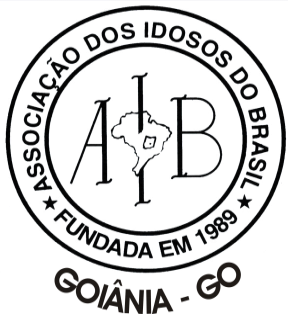 C.N.P.J. 33.601.840/0001-69Utilidade Pública Municipal - Lei n.º 7302 05/05/94 - Utilidade Pública Estadual - Lei n.º 12463 08/11/94Registro no Conselho Nacional de Assistência Social e Certificado de Entidade de Fins Filantrópicos / Resolução nº185/96.Rua Francisca Costa Cunha – D.Tita, 570 – Q.63A – L.1E esq. c/ Av. República dLíbanoSetor Aeroporto-CEP 74075-300–Telefone: (62) 3213 4549 3212-9528                 E mail:  aibgyn@bol.com.br-www.aibgyn.com.br                         Goiânia – Goiás – BrasilPROGRAMAÇÃO DE MAIO DE 2019Neste mês,  carnaval dos 30 anos da AIB.Em 2019 estamos completando  30 Anos.  As  comemorações vão acontecer em todos os meses do ano. São elas: Viagem para Caldas Novas, Bandas de Música da Polícia Militar, Exército  e Bombeiros, Baile de Gala, Missa e Culto solenes, Viagens de Navio, churrascos  suculentos, tardes de Pastel, Pizza, Pamonha e Pão de Queijo.No mês de abril haverá apresentação das Fiandeiras e também da dança das Ciganas no Memorial do Cerrado.Dia 1 (Quarta-feira)Feriado – Dia de São Jose Operário e Dia do TrabalhoDia 2 (Quinta- feira) 8 às 11h – Alfabetização /Atividades físicas – com as Professoras Cedidas pela Prefeitura- Silvia Cristina Benevides e Jane Caldeira;8h30 às 9:20 – Aula de Hidroginástica – Prof. Mariana – Agência  Goiana de Esporte e Lazer -AGEL8h ás 16h – Confecção de Artesanatos diversos com a Sócia Aurelina e Colaboradores;9h às 16h – Produção/Costura- Dona Ilda;9h às 15h – Oficina de Pano de prato com Dona Maria Lacerda e Colaboradoras;11h30 - Almoço12h – Reza do Terço dirigido pela Sócia e Colaboradora Maria Pereira;13h às 16h -  Oficina de Tecelagem – Profª Janice 13:30h – Tarde dançante com música ao vivo14h – Confecção de Colcha de Retalhos e outras peças, pela voluntária Dona Geracina;16h - Reunião Sócio Educativa e lanche.Dia 3 (Sexta-feira)Expediente interno e limpeza da AIBDia 4 (Sábado)12h – Almoço oferecido pela Maçonaria às Fiandeiras e Cantores do Coral Raízes Dia 6 (Segunda-feira)8 às 11h – Alfabetização /Atividades físicas – com as Professoras Cedidas pela Prefeitura- Silvia Cristina Benevides e Jane Caldeira;8h ás 16h – Confecção de Artesanatos diversos com a Sócia Aurelina e Colaboradores;8h às 16h – Fiandeiras8h30 às 9:20 – Aula de Yoga – Prof. Elaine – Agência Goiana de Esporte e Lazer - AGEL9 às 16h – Produção/Costura- Dona Ilda;9 às 15h – Oficina de Pano de prato com Dona Maria Lacerda e Colaboradoras;9h30 às 11h30 - Aula de como operar celular como o professor Cesar12:00h -Almoço;13h – Reza do Terço dirigido pela sócia e colaboradora Maria Pereira; 13 h – Ensaio do Coral Raízes13h às 16h -  Oficina de Tecelagem – Profª Tânia 16h – Reunião Sócio Educativa e Lanche.Dia 7 (Terça-feira) 8 ás 11h- Alfabetização / Atividades físicas – com a Prof. Cedida pela Prefeitura Silvia Cristina Benevides;8h ás 16h – Confecção de Artesanatos diversos com a Sócia Aurelina e Colaboradores;8h30 às 9:20 – Aula de Hidroginástica – Prof. Mariana – Agência  Goiana de Esporte e Lazer -AGEL9 às 16h – Produção/Costura- Dona Ilda;9 às 15h – Oficina de Pano de prato com Dona Maria Lacerda e Colaboradoras.12:00h -Almoço.13h – Reza do Terço dirigido pela sócia e colaboradora Maria Pereira.13h às 16h -  Oficina de Tecelagem – Prof.ª Tania 14h às 16h – Curso de bordado em fita com a professora voluntária  Sra. Divania14 h – Curso de Confecção de Rosário – Terço com a Socia Sra. Maria  Rosa.15h às 16h -  Aula de Pilates com a professora voluntária Melissa Matteucci16h – Reunião Sócio Educativa e Lanche.Dia 8 (Quarta-Feira)8 h Caixa surpresa e revelação as 15 h.8 às 11h – Alfabetização /Atividades físicas – com as Professoras Cedidas pela Prefeitura- Silvia Cristina Benevides e Jane Caldeira;8h30 às 9:20 – Aula de Yoga – Prof. Elaine – Agência Goiana de Esporte e Lazer - AGEL8h ás 16h – Confecção de Artesanatos diversos com a Sócia Aurelina e Colaboradores;8h às 17h – Exposição de artesanatos confeccionados pela Cooperativa Saberes de Goiás, Fiandeiras e grupos diversos da AIB – Local: Walmart da Av. Independência.9h às 16h – Produção/Costura- Dona Ilda;9h às 15h – Oficina de Pano de prato com Dona Maria Lacerda e Colaboradoras;9h30 às 11h30 - Aula de como operar celular como o professor Cesar11:30h – Almoço;12h – Reza do Terço/ pela Sócia e Colaboradora Maria Pereira; 13h às 16h -  Oficina de Tecelagem – Prof.ª Tânia  9 às 16h – Produção/Costura- Dona Ilda;13 h – Reza do Terço dirigido pela sócia e colaboradora Maria Pereiraficin13h às 16h – Arte terapia com psicólogo José Augusto e o grupo  Saberes de Goiás.14h – Confecção de Colcha de Retalhos pela voluntária Dona Geracina;16h - Reunião Sócio Educativa e lanche.Dia 9 ( Quinta-Feira) 8 às 11h – Alfabetização /Atividades físicas – com as Professoras Cedidas pela Prefeitura- Silvia Cristina Benevides e Jane Caldeira;8h às 17h – Exposição de artesanatos confeccionados pela Cooperativa Saberes de Goiás, Fiandeiras e grupos diversos da AIB – Local: Walmart da Av. Independência.8h30 às 9:20 – Aula de Hidroginástica – Prof. Mariana – Agência  Goiana de Esporte e Lazer -AGEL9 às 15:30h – Oficina de Pano de prato com Dona Maria Lacerda e Colaboradoras;11h30 – Almoço;12:30h – Reza do Terço dirigido pela sócia e colaboradora Maria Pereira; 13:30h – Tarde dançante com música ao vivo16h – Reunião Sócio Educativa e Lanche.Dia 10 (Sexta-feira) Expediente interno e limpeza da AIB8h às 17h – Exposição de artesanatos confeccionados pela Cooperativa Saberes de Goiás, Fiandeiras e grupos diversos da AIB – Local: Walmart da Av. Independência.Dia 11 (Sábado) 8h às 17h – Exposição de artesanatos confeccionados pela Cooperativa Saberes de Goiás, Fiandeiras e grupos diversos da AIB – Local: Walmart da Av. IndependênciaDia 13 (Segunda-feira) 8 às 11h – Alfabetização /Atividades físicas – com as Professoras Cedidas pela Prefeitura- Silvia Cristina Benevides e Jane Caldeira;8h ás 16h – Confecção de Artesanatos diversos com a Sócia Aurelina e Colaboradores;8h às 16h – Fiandeiras8h30 às 9:20 – Aula de Yoga – Prof. Elaine – Agência Goiana de Esporte e Lazer - AGEL9 às 16h – Produção/Costura- Dona Ilda;9 às 15h – Oficina de Pano de prato com Dona Maria Lacerda e Colaboradoras;9h30 às 11h30 - Aula de como operar celular como o professor Cesar12:00h –Almoço em comemoração ao dia das mães promovido pela sócia Stela – Teremos surpresas espetaculares.13h – Reza do Terço dirigido pela sócia e colaboradora Maria Pereira; 13 h – Ensaio do Coral Raizes13h às 16h -  Oficina de Tecelagem – Profª Tânia 16h – Reunião Sócio Educativa e Lanche.Dia 14 (Terça-feira) 8h ás 11h- Alfabetização / Atividades físicas – com a Prof. Cedida pela Prefeitura Silvia Cristina Benevides;8 às 11h - Exibição do filme O Dia de Jeruza e em seguida debate do filme  apresentado – Projeto de extensão – “SEJA – Gênero e Sexualidade no Áudio Visual” – Coordenação da Prof. Ceiça Ferreira – UEG.8h ás 16h – Confecção de Artesanatos diversos com a Sócia Aurelina e Colaboradores;8h30 às 9:20 – Aula de Hidroginástica – Prof. Mariana – Agência  Goiana de Esporte e Lazer -AGEL9 às 16h – Produção/Costura- Dona Ilda;9 às 15h – Oficina de Pano de prato com Dona Maria Lacerda e Colaboradoras.12:00h -Almoço.13h – Reza do Terço dirigido pela sócia e colaboradora Maria Pereira.13h às 16h -  Oficina de Tecelagem – Prof.ª Tania14h às 16h – Curso de bordado em fita com a professora voluntária  Sra. Divania14 h – Curso de Confecção de Rosário – Terço com a Sócia Sra. Maria  Rosa.15 h às 16 -  Aula de Pilates com a professora voluntaria Melissa Matteucci16h – Reunião Sócio Educativa e Lanche.Dia 15 (Quarta-Feira)8 às 11h – Alfabetização /Atividades físicas – com as Professoras Cedidas pela Prefeitura- Silvia Cristina Benevides e Jane Caldeira;8h ás 16h – Confecção de Artesanatos diversos com a Sócia Aurelina e Colaboradores;8h30 às 9:20 – Aula de Yoga – Prof. Elaine – Agência Goiana de Esporte e Lazer - AGEL9 h Apresentação das Fiandeiras e do Coral Raízes no Museu Zoroastro Artiaga.9h às 16h – Produção/Costura- Dona Ilda;9h às 15h – Oficina de Pano de prato com Dona Maria Lacerda e Colaboradoras;9h30 às 11h30 - Aula de como operar celular como o professor Cesar11:30h – Almoço;12h – Reza do Terço/ pela Sócia e Colaboradora Maria Pereira; 13h às 16h -  Oficina de Tecelagem – Prof.ª Tânia9 às 16h – Produção/Costura- Dona Ilda;13 h – Reza do Terço dirigido pela sócia e colaboradora Maria Pereira14h – Confecção de Colcha de Retalhos pela voluntária Dona Geracina;16h - Reunião Sócio Educativa e lanche.Dia 16 (Quinta-feira) 8 às 11h – Alfabetização /Atividades físicas – com as Professoras cedidas pela Prefeitura- Silvia Cristina Benevides e Jane Caldeira;8h ás 16h – Confecção de Artesanatos diversos com a Sócia Aurelina e Colaboradores;8h às 16h – Oficina das Fiandeiras8h30 às 9:20 – Aula de Hidroginástica – Prof. Mariana – Agência  Goiana de Esporte e Lazer -AGEL 9 às 16h – Produção/Costura- Dona Ilda;9 às 15h – Oficina de Pano de prato com Dona Maria Lacerda e Colaboradoras;9h30 às 11h30 - Aula de como operar celular como o professor Cesar12:00h -Almoço;13h – Reza do Terço dirigido pela sócia e colaboradora Maria Pereira; 13 h – Ensaio do Coral Raízes13h às 16h -  Oficina de Tecelagem – Profª Tânia  – Tarde dançante com música ao vivo e ensaio da quadrilha para a festa Junina.15 h - Ensaio da quadrilha para a festa Junina. Não perca.16h – Reunião Sócio Educativa e Lanche.Dia 17 (Sexta- Feira)Expediente interno e limpeza da AIBDia 20 (Segunda-feira) 8 às 11h – Alfabetização /Atividades físicas – com as Professoras Cedidas pela Prefeitura- Silvia Cristina Benevides e Jane Caldeira;8h ás 16h – Confecção de Artesanatos diversos com a Sócia Aurelina e Colaboradores;8h às 16h – Fiandeiras8h30 às 9:20 – Aula de Yoga – Prof. Elaine – Agência Goiana de Esporte e Lazer - AGEL9 às 16h – Produção/Costura- Dona Ilda;9 às 15h – Oficina de Pano de prato com Dona Maria Lacerda e Colaboradoras;9h30 às 11h30 - Aula de como operar celular como o professor Cesar12:00h -Almoço;13h – Reza do Terço dirigido pela sócia e colaboradora Maria Pereira; 13 h – Ensaio do Coral Raízes13h às 16h -  Oficina de Tecelagem – Profª Janice13h as 16 – Arte terapia com o Psicólogo José Augusto. Projeto Saberes de Goiás 14h30 -  Oficina para Organização de Medicação – Alunos da Faculdade de Farmácia - Universidade Federal de Goiás – Prof. Márcia16h – Reunião Sócia Educativa e Lanche.Dia 21 (Terça-feira)8 ás 11h- Alfabetização / Atividades físicas – com a Prof. Cedida pela Prefeitura Silvia Cristina Benevides;8h ás 16h – Confecção de Artesanatos diversos com a Sócia Aurelina e Colaboradores;8h30 às 9:20 – Aula de Hidroginástica – Prof. Mariana – Agência  Goiana de Esporte e Lazer -AGEL9 às 16h – Produção/Costura- Dona Ilda;9 às 15h – Oficina de Pano de prato com Dona Maria Lacerda e Colaboradoras.12:00h -Almoço.13h – Reza do Terço dirigido pela sócia e colaboradora Maria Pereira.13h às 16h -  Oficina de Tecelagem – Prof.ª Tânia14h às 16h – Curso de bordado em fita com a professora voluntária  Sra. Divania14 h – Curso de Confecção de Rosário – Terço com a Sócia Sra. Maria  Rosa.15 h às 16h -  Aula de Pilates com a professora voluntaria Melissa Matteucci.16h – Reunião Sócio Educativa e Lanche.Dia 22 (Quarta-Feira)  8 às 11h – Alfabetização /Atividades físicas – com as Professoras Cedidas pela Prefeitura- Silvia Cristina Benevides e Jane Caldeira;8h30 às 9:20 – Aula de Yoga – Prof. Elaine – Agência Goiana de Esporte e Lazer - AGEL8h ás 16h – Confecção de Artesanatos diversos com a Sócia Aurelina e Colaboradores;9h às 16h – Produção/Costura- Dona Ilda;9h às 15h – Oficina de Pano de prato com Dona Maria Lacerda e Colaboradoras;9h30 às 11h30 - Aula de como operar celular como o professor Cesar11:30h – Almoço;12h – Reza do Terço/ pela Sócia e Colaboradora Maria Pereira; 13h às 16h -  Oficina de Tecelagem – Prof.ª Tânia9 às 16h – Produção/Costura- Dona Ilda;13 h – Reza do Terço dirigido pela sócia e colaboradora Maria Pereira13h as 16 – Arte terapia com o Psicólogo José Augusto. Projeto Saberes de Goiás 14h – Confecção de Colcha de Retalhos pela voluntária Dona Geracina;16h - Reunião Sócio Educativa e lanche.Dia 23 (Quinta-feira) 8 às 11h – Alfabetização /Atividades físicas – com as Professoras Cedidas pela Prefeitura- Silvia Cristina Benevides e Jane Caldeira;8h ás 16h – Confecção de Artesanatos diversos com a Sócia Aurelina e Colaboradores;8 h às 16 h – Fiandeiras8h30 às 9:20 – Aula de Hidroginástica – Prof. Mariana – Agência  Goiana de Esporte e Lazer -AGEL 9 às 16h – Produção/Costura- Dona Ilda;9 às 15h – Oficina de Pano de prato com Dona Maria Lacerda e Colaboradoras;9h30 às 11h30 - Aula de como operar celular como o professor Cesar12:00h -Almoço;13h – Reza do Terço dirigido pela sócia e colaboradora Maria Pereira; 13 h – Ensaio do Coral Raízes13h às 16h -  Oficina de Tecelagem – Profª Tânia 16h – Reunião Sócio Educativa e Lanche.Dia 24 (Sexta-Feira)Feriado Dia da Padroeira de Goiânia – Nossa Senhora AuxiliadoraDia 27  (Segunda- Feira)8 às 11h – Alfabetização /Atividades físicas – com as Professoras Cedidas pela Prefeitura- Silvia Cristina Benevides e Jane Caldeira;8h ás 16h – Confecção de Artesanatos diversos com a Sócia Aurelina e Colaboradores;8h às 16h – Fiandeiras8h30 às 9:20 – Aula de Yoga – Prof. Elaine – Agência Goiana de Esporte e Lazer - AGEL9 às 16h – Produção/Costura- Dona Ilda;9 às 15h – Oficina de Pano de prato com Dona Maria Lacerda e Colaboradoras;9h30 às 11h30 - Aula de como operar celular como o professor Cesar12:00h -Almoço;13h – Reza do Terço dirigido pela sócia e colaboradora Maria Pereira; 13 h – Ensaio do Coral Raízes13h às 16h -  Oficina de Tecelagem – Profª Tânia 16h – Reunião Sócio Educativa e Lanche.Dia 28 (Terça- Feira)8 ás 11h- Alfabetização / Atividades físicas – com a Prof. Cedida pela Prefeitura Silvia Cristina Benevides;8h ás 16h – Confecção de Artesanatos diversos com a Sócia Aurelina e Colaboradores;8h30 às 9:20 – Aula de Hidroginástica – Prof. Mariana – Agência  Goiana de Esporte e Lazer -AGEL9 às 16h – Produção/Costura- Dona Ilda;9 às 15h – Oficina de Pano de prato com Dona Maria Lacerda e Colaboradoras.12:00h -Almoço.13h – Reza do Terço dirigido pela sócia e colaboradora Maria Pereira.13h às 16h -  Oficina de Tecelagem – Prof.ª Tania 14h às 16h – Curso de bordado em fita com a professora voluntária  Sra. Divania14 h – Curso de Confecção de Rosário – Terço com a Sócia Sra. Maria  Rosa.15 h às 16 -  Aula de Pilates com a professora voluntária Melissa Matteucci.16h – Reunião Sócio Educativa e Lanche.Dia 29 (Quarta- Feira)8 às 11h – Alfabetização /Atividades físicas – com as Professoras Cedidas pela Prefeitura- Silvia Cristina Benevides e Jane Caldeira;8h30 às 9:20 – Aula de Yoga – Prof. Elaine – Agência Goiana de Esporte e Lazer - AGEL8h ás 16h – Confecção de Artesanatos diversos com a Sócia Aurelina e Colaboradores;9h às 16h – Produção/Costura- Dona Ilda;9h às 15h – Oficina de Pano de prato com Dona Maria Lacerda e Colaboradoras;9h30 às 11h30 - Aula de como operar celular como o professor Cesar11:30h – Almoço; Churrasco oferecido por um colaborador da AIB 12h – Reza do Terço/ pela Sócia e Colaboradora Maria Pereira; 13h às 16h -  Oficina de Tecelagem – Prof.ª Tania13h as 16 – Arte terapia com o Psicólogo José Augusto. Projeto Saberes de Goiás 9 às 16h – Produção/Costura- Dona Ilda;13 h – Reza do Terço dirigido pela sócia e colaboradora Maria Pereira14 h – Missa em ação de graça pelos aniversariantes do mês. Após a missa, Coroação de Nossa Senhora pelos idosos da AIB.14h – Confecção de Colcha de Retalhos pela voluntária Dona Geracina;16h - Reunião Sócio Educativa e lanche.Dia 30 (Quinta-feira) 8 às 11h – Alfabetização /Atividades físicas – com as Professoras Cedidas pela Prefeitura- Silvia Cristina Benevides e Jane Caldeira;8h ás 16h – Confecção de Artesanatos diversos com a Sócia Aurelina e Colaboradores;8 h às 16 h – Apresentação das Fiandeiras na feira Agro Centro Oeste da Escola de Agronomia da Universidade Federal de Goiás.8h30 às 9:20 – Aula de Hidroginástica – Prof. Mariana – Agência  Goiana de Esporte e Lazer -AGEL 9 às 16h – Produção/Costura- Dona Ilda;9 às 15h – Oficina de Pano de prato com Dona Maria Lacerda e Colaboradoras;9h30 às 11h30 - Aula de como operar celular como o professor Cesar12:00h -Almoço;13h – Reza do Terço dirigido pela sócia e colaboradora Maria Pereira; 13 h – Ensaio do Coral Raízes13h às 16h -  Oficina de Tecelagem – Profª Tânia 15 h - Ensaio da quadrilha para a festa Junina. Não perca.16h – Reunião Sócio Educativa e Lanche.Dia 31 (Sexta-Feira)Expediente interno e limpeza da AIB8 h às 16 h – Apresentação das Fiandeiras e do Coral Raizes na Feira Agro Centro Oeste da Escola de Agronomia da Universidade Federal de Goiás.“Idoso organizado conhece seus  Deveres e Reivindica seus Direitos”